Муниципальное дошкольное образовательное учреждение центр развития ребенка – детский сад №155 город Карталы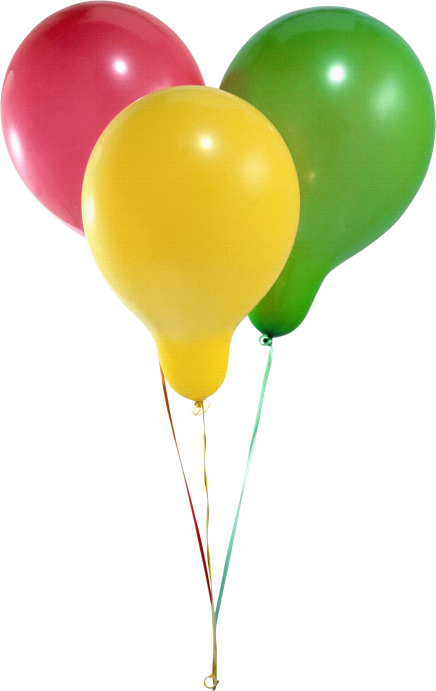 «Красный, желтый, зеленый» - праздник воздушных шариков.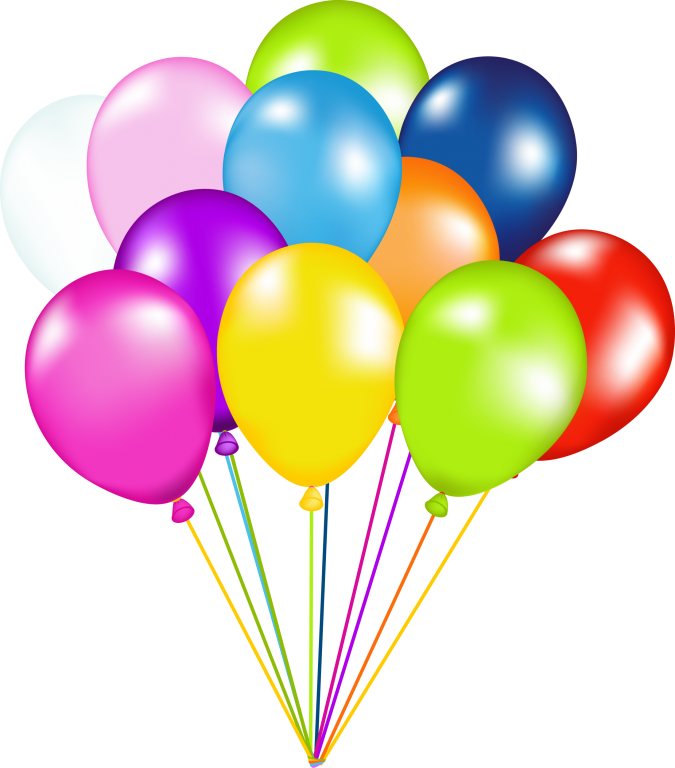 Мероприятие  разработано воспитателем 1 категории: Н. А. СидоренковойЦель: Создавать отличное настроение и приятную атмосферу для детей, расширять интерес  детей к экспериментальной деятельности.Оборудование: Воздушные шары, пластиковые сосуды, игла вязальная, свеча, сода. Участники: Кикимора и дети, воспитатели.Ведущий: Здравствуйте, дети! Меня зовут Кикимора болотная - Краса народная! Я пришла к вам в Детский сад посмотреть,  как вы живете!  Ребята, отгадайте загадку:Я большой, но пустой.Взлетаю в небо над землёй.И не гордый, но надутый,Ниткой толстою опутан.Я с детьми, всегда был дружный,И зовусь я.Все дети: Шарик.Ведущий: Правильно, это шарик. Приглашаю вас на праздник воздушных шариков. Сегодня они будут служить нам не только украшением нашего праздника. Шарики помогут нам провести веселые игры и конкурсы. Вы хотите поиграть и повеселиться, узнать много нового?Кто - то когда - то придумал шары,Как развлеченье для детворы.Кто - то когда - то впервые надул,Кто - то когда - то в них душу вдохнул.Нет, без шаров не пройдет карнавалИ не украсится праздничный зал.Шарики всех нас манят с давних пор,В каждом из них есть полет и простор.Эти шары всех нас в детство зовут,Давайте познакомимся с воздушным шариком.Воздушный шарик – игрушка, любимая людьми всех возрастов. Она используется для оформления мероприятий и обладает чудесной способностью :создавать отличное настроение и приятную атмосферу в любом  месте.И я предлагаю вам несколько экспериментов.Фокус с надуванием шарика в бутылке. Подготовьте две пластиковые бутылки и два ненадуых воздушных шара. Все должно быть одинаковым, за исключением того, что в одной бутылке в дне надо сделать незаметное маленькое отверстие.  Натяните шарики на горлышки бутылок и заправьте их внутрь. Проследите, чтобы вам досталась бутылка с дырочкой. Предложите устроить соревнование: кто первым надует шарик внутри бутылки? Итог этого соревнования предрешен - ваш партнер не сможет даже чуть-чуть надуть шар, а у вас это прекрасно получится. Секрет фокуса в том, что для того, чтобы надувать шар в бутылке, понадобится место, куда он будет расширяться. Но вся бутылка уже заполнена воздухом! Поэтому шарику надуваться некуда. Чтобы это получилось, надо сделать в бутылке дырочку, через которую будет выходить лишний воздух.Ведущий: Интересно! Что продолжим?Надуваем шарик углекислым газом. В пластиковую бутылку через воронку насыпаем соду (мы насыпали 2 ст. ложки) и наливаем туда же немного столового уксуса (на глаз). Многим знаком этот опыт: так обычно показывают детям вулкан - в результате бурной химической реакции получается много пены, которая "убегает" из сосуда. Но в этот раз нас интересует не пена (это одна лишь видимость), а то, что получается в ходе этой реакции - углекислый газ. Он невидим. Но мы можем поймать его, если сразу же натянем на горлышко бутылки воздушный шарик. Тогда можно будет увидеть, как выделяющийся углекислый газ надувает шар.Шарик-магнит.
Понадобится надутый воздушный шарик и маленькие кусочки бумаги.
Потрите шарик о волосы. Поднесите к кусочкам бумаги - они прилипнут на шарик!
Опыт наглядно демонстрирует существование статического электричества. Когда мы трем шарик о волосы, он получает отрицательный электрический заряд. А так как разноименные заряды притягиваются, то к шарику притягиваются и бумажки, у которых есть отрицательный  и положительный заряд. Шарик будет притягивать не только бумажки, но и волосы, пылинки, прилипать к стене и даже искривлять тонкую струйку воды из крана.Ведущий: Ребята, а давайте поиграем, я вам предлагаю вот такую игру:Эстафета «Кенгуру»Дети по очереди должны пробежать с шариком под футболкой не уронив его.Ведущий: Немного повеселились,  теперь продолжим наши эксперименты.Фокус с прокалыванием шарика. Понадобится надутый воздушный шарик, скотч, металлическая спица или длинное шило. Обязательно предупредите ребенка, что шарик после этого фокуса хоть и не лопнет, но будет безвозвратно испорчен. Незаметно для ребенка наклейте кусочки скотча на диаметрально противоположные точки шарика. Лучше будет, если эти точки близки к "полюсам" (т.е. верхушка и самый низ). Тогда фокус получится,  даже без скотча. Объявите, что сейчас проткнете шар, а он не лопнет! И смело втыкайте шило или спицу так, чтобы они проходили через заклеенные скотчем участки. Секрет фокуса в том, что хотя дырка образуется, но скотч не даст давлению разорвать шарик. А сама спица закроет собой дырочку, не позволяя воздуху выходить из нее. Фокус с несгораемым шариком.
Понадобится свечка, один надутый и один новый воздушный шар (этот второй шар надо наполнить водой из-под крана, а потом надуть и завязать так, чтобы вода осталась внутри).
Зажгите свечу, поднесите обычный шарик к огню - как только пламя его коснется, он лопнет.А теперь "поколдуйте" над вторым шариком и объявите, что он больше не боится огня. Поднесите его к пламени свечи. Огонь будет касаться шара, но с ним ничего не произойдет!
Этот фокус наглядно демонстрирует такое физическое понятие как "теплопроводность". Секрет фокуса в том, что вода, находящаяся в шарике, "отбирает" все тепло свечи на себя, поэтому поверхность шарика не нагревается до опасной температуры.Игра на внимание. Дети играют с шариками. Дается команда «красные»: остаются дети с шарами этого цвета, остальные приседают. Такой сигнал дается и для зеленых, желтых.Ведущий: Молодцы ребята! Какой веселый получился праздник. Вот видите, сколько радости, смеха, шума и веселья может принести обыкновенный воздушный шарик. Ну а теперь давайте отпустим наши шары в свободный полет. Ну а мне тоже пора с вами прощаться « До свидания ребята».